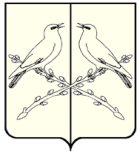 АДМИНИСТРАЦИЯ  КАМЕННО-СТЕПНОГО СЕЛЬСКОГО ПОСЕЛЕНИЯТАЛОВСКОГО МУНИЦИПАЛЬНОГО РАЙОНА ВОРОНЕЖСКОЙ ОБЛАСТИПОСТАНОВЛЕНИЕот  15.11.2021 № 46                   п. 2-го участка института им. ДокучаеваОб утверждении перечня муниципальногоимущества Каменно-Степного сельского поселения, предназначенного для предоставления в аренду субъектам малого предпринимательства            В соответствии с постановлением администрации Каменно-Степного сельского поселения Таловского муниципального района от 04.12.2020г. № 32 «Об утверждении Порядка формирования, ведения, ежегодного дополнения и опубликования Перечня муниципального имущества Каменно-Степного сельского поселения,  Таловского муниципального района, свободного от прав третьих лиц, предназначенного для представления во владение и (или) в пользование субъектам малого и среднего предпринимательства и организациям, образующим инфраструктуру поддержки субъектов малого и среднего предпринимательства, и физическим лицам, не являющимися индивидуальными предпринимателями, применяющими специальный налоговый режим «Налог на профессиональный доход», порядке и условиях предоставления в аренду включенного в указанный перечень имущества» администрация Каменно-Степного сельского поселения  Таловского муниципального районаПОСТАНОВЛЯЕТ:1.  Утвердить Перечень муниципального имущества, находящегося в собственности Каменно-Степного сельского поселения Таловского муниципального района и свободного от прав третьих лиц (за исключением имущественных прав субъектов малого и среднего предпринимательства), предназначенного для предоставления во владение и (или) в пользование субъектам малого и среднего предпринимательства и организациям, образующим инфраструктуру поддержки субъектов малого и среднего предпринимательства согласно Приложению № 1 к настоящему постановлению.2.  Постановление администрации Каменно-Степного сельского поселения Таловского  муниципального района Воронежской области от 06.08.2018 г. № 43 «Об утверждении перечня муниципального имущества Каменно-Степного сельского  поселения, предназначенного для предоставления в аренду субъектам малого предпринимательства» признать утратившим силу.3. Обнародовать настоящее  постановление  и разместить его на официальном сайте администрации Каменно-Степного сельского поселения в сети интернет. 4.   Контроль за исполнением настоящего постановления оставляю за собой.Глава Каменно-Степногосельского поселения                                                          Л.И.МорозоваПЕРЕЧЕНЬ МУНИЦИПАЛЬНОГО  ИМУЩЕСТВА КАМЕННО-СТЕПНОГО СЕЛЬСКОГО ПОСЕЛЕНИЯ ТАЛОВСКОГО МУНИЦИПАЛЬНОГО РАЙОНА, ПРЕДНАЗНАЧЕННОГО ДЛЯ ПРЕДОСТАВЛЕНИЯ ВО ВЛАДЕНИЕ И (ИЛИ) В ПОЛЬЗОВАНИЕ СУБЪЕКТАМ МАЛОГО И СРЕДНЕГО ПРЕДПРИНИМАТЕЛЬСТВА И ОРГАНИЗАЦИЯМ, ОБРАЗУЮЩИМ ИНФРАСТРУКТУРУ ПОДДЕРЖКИ СУБЪЕКТОВ  МАЛОГО И СРЕДНЕГО ПРЕДПРИНИМАТЕЛЬСТВА, И ФИЗИЧЕСКИМ ЛИЦАМ, НЕ ЯВЛЯЮЩИМИСЯ ИНДИВИДУАЛЬНЫМИ ПРЕДПРИНИМАТЕЛЯМИ, ПРИМЕНЯЮЩИЕ СПЕЦИАЛЬНЫЙ НАЛОГОВЫЙ РЕЖИМ «НАЛОГ НА ПРОФЕССИОНАЛЬНЫЙ ДОХОД»№ п/пАдрес (местоположение) объекта <1>Вид объекта недвижимости;тип движимого имущества <2>Наименование объекта учета <3>Сведения о недвижимом имуществе Сведения о недвижимом имуществе Сведения о недвижимом имуществе № п/пАдрес (местоположение) объекта <1>Вид объекта недвижимости;тип движимого имущества <2>Наименование объекта учета <3>Основная характеристика объекта недвижимости <4>Основная характеристика объекта недвижимости <4>Основная характеристика объекта недвижимости <4>№ п/пАдрес (местоположение) объекта <1>Вид объекта недвижимости;тип движимого имущества <2>Наименование объекта учета <3>Тип (площадь - для земельных участков, зданий, помещений; протяженность, объем, площадь, глубина залегания - для сооружений; протяженность, объем, площадь, глубина залегания согласно проектной документации - для объектов незавершенного строительства)Фактическое значение/Проектируемое значение (для объектов незавершенного строительства)Единица измерения (для площади - кв. м; для протяженности - м; для глубины залегания - м; для объема - куб. м)12345671Воронежская область, Таловский район, п. 2-го участка института им.Докучаева, квартал 5, д.83помещениеНежилое помещение № 20площадь22,3Кв.м.2Воронежская область, Таловский район, п. 2-го участка института им.Докучаева, квартал 6, д.50апомещениеНежилые помещения № 50,51,52,53площадь35,3Кв.м.3Воронежская область, Таловский район, п. 2-го участка института им.Докучаева, квартал 6, д.50апомещениеНежилые помещения № 4,5,6,7,8,9,43площадь72,4Кв.м.4Воронежская область, Таловский район, п. 2-го участка института им.Докучаева, квартал 6, д.50апомещениеНежилые помещения № 44,45,46,47,48,49площадь39,1Кв.м.Сведения о недвижимом имуществе Сведения о недвижимом имуществе Сведения о недвижимом имуществе Сведения о недвижимом имуществе Сведения о недвижимом имуществе Сведения о движимом имуществе Сведения о движимом имуществе Сведения о движимом имуществе Сведения о движимом имуществе Кадастровый номер <5>Кадастровый номер <5>Техническое состояние объекта недвижимости<6>Категория земель <7>Вид разрешенного использования <8>Сведения о движимом имуществе Сведения о движимом имуществе Сведения о движимом имуществе Сведения о движимом имуществе НомерТип (кадастровый, условный, устаревший)Техническое состояние объекта недвижимости<6>Категория земель <7>Вид разрешенного использования <8>Государственный регистрационный знак (при наличии)Марка, модельГод выпускаСостав (принадлежности) имущества <9>891011121314151636:29:5300008:297кадастровыйПригоден к эксплуатации36:29:5300008:78кадастровыйПригоден к эксплуатации36:29:5300008:78кадастровыйПригоден к эксплуатации36:29:5300008:78кадастровыйПригоден к эксплуатацииСведения о правообладателях и о правах третьих лиц на имуществоСведения о правообладателях и о правах третьих лиц на имуществоСведения о правообладателях и о правах третьих лиц на имуществоСведения о правообладателях и о правах третьих лиц на имуществоСведения о правообладателях и о правах третьих лиц на имуществоСведения о правообладателях и о правах третьих лиц на имуществоСведения о правообладателях и о правах третьих лиц на имуществоДля договоров аренды и безвозмездного пользованияДля договоров аренды и безвозмездного пользованияНаименование правообладателя <11>Наличие ограниченного вещного права на имущество <12> ИНН правообладателя <13>Контактный номер телефона <14>Адрес электронной почты <15>Наличие права аренды или права безвозмездного пользования на имущество  <10>Дата окончания срока действия договора (при наличии)Наименование правообладателя <11>Наличие ограниченного вещного права на имущество <12> ИНН правообладателя <13>Контактный номер телефона <14>Адрес электронной почты <15>17181920212223нетКаменно-Степное сельское поселениенет36290076948-47352-45187kamenstep.talovsk@govvrn.ruнетКаменно-Степное сельское поселениенет36290076948-47352-45187kamenstep.talovsk@govvrn.ruнетКаменно-Степное сельское поселениенет36290076948-47352-45187kamenstep.talovsk@govvrn.ruнетКаменно-Степное сельское поселениенет36290076948-47352-45187kamenstep.talovsk@govvrn.ru